[Rapportens titel][RAPPORTENS UNDERTITEL][Navn] | [Kursustitel] | [Dato][KOM HURTIGT I GANG][Hvis du vil udskifte pladsholderteksten på denne side, kan du bare markere det hele og begynde at skrive. Men vent lidt med det.][Se først et par tip til, hvordan du hurtigt formaterer din rapport. Du kan blive overrasket over, hvor nemt det er.][Du får altid et godt resultat][Har du brug for en overskrift? Klik på den ønskede overskriftstypografi i galleriet Typografier på fanen Hjem.][Læg også mærke til de andre typografier i dette galleri, som f.eks. kan bruges til et citat, til en opstilling med tal/bogstaver eller til en punktopstilling som denne.][Når du markerer tekst, der skal kopieres eller redigeres, opnår du det bedste resultat, hvis du undlader at medtage mellemrum til højre eller venstre for tegnene i markeringen.][BILLEDSKØNT][Måske kan du lide forsidebilledet lige så meget som os, men hvis det nu ikke er ideelt til din rapport, kan du nemt erstatte det med dit eget.][Bare slet pladsholderbilledet. Klik derefter på fanen Indsæt, og klik på Billede for at vælge et fra dine filer.]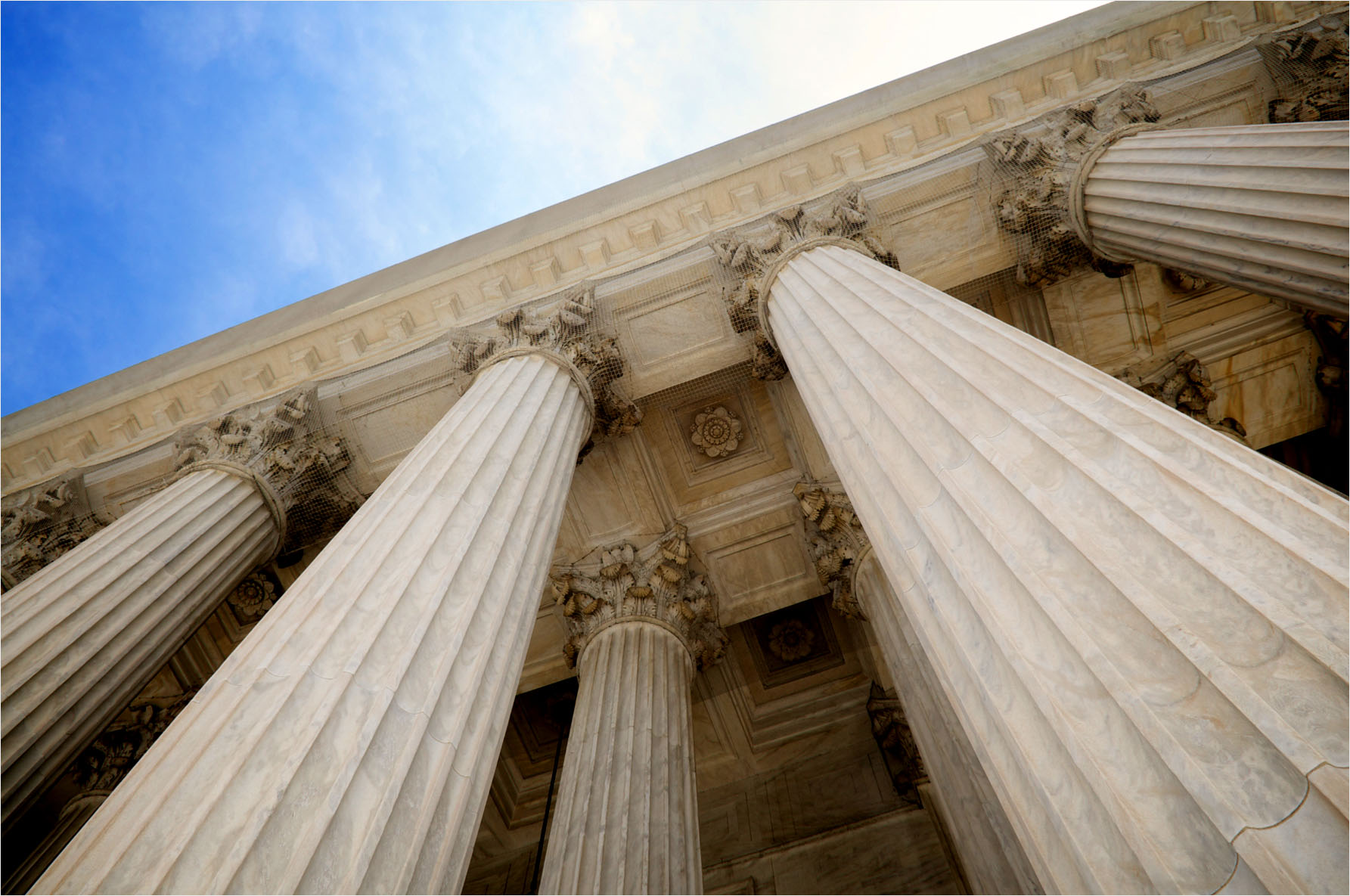 